Module 841 TD - Contrôle de Gestion et Gestion PrévisionnelleSérie 2 – Les documents de synthèse prévisionnels2.03 – Entreprise GROSEILLEDOCUMENT 1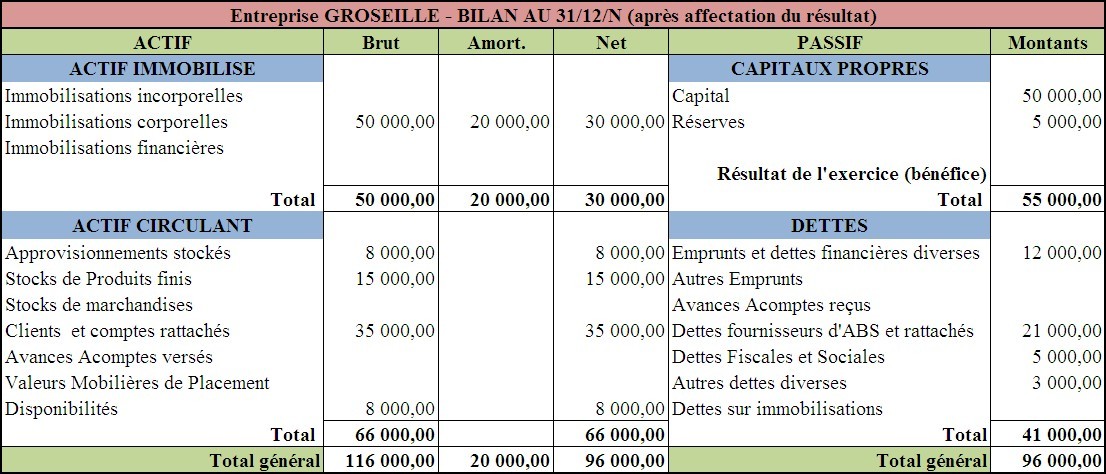 